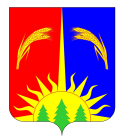 АДМИНИСТРАЦИЯ ЮРЛИНСКОГО МУНИЦИПАЛЬНОГО РАЙОНАПОСТАНОВЛЕНИЕ____________	              №______В соответствии с Федеральным законом от 06.10.2003 г. №131-ФЗ «Об общих принципах организации местного самоуправления в Российской Федерации», Бюджетным кодексом Российской Федерации, Федеральным законом от 29 декабря 2012 г. №273-ФЗ «Об образовании в Российской Федерации», Постановлением администрации Юрлинского муниципального района от 27.03.2017 №128 «Об утверждении порядка формирования муниципального задания на оказание муниципальных услуг (выполнение работ) в отношении муниципальных учреждений Юрлинского муниципального района и финансового обеспечения выполнения муниципального задания» администрация Юрлинского муниципального районаПОСТАНОВЛЯЕТ:Утвердить: Базовый норматива затрат на оказание муниципальной услуги на 2020 год и плановый период 2021-2022 годов для образовательных организаций Юрлинского муниципального района;Корректирующие коэффициенты, применяемых при расчете нормативных затрат на оказание муниципальной услуги на 2020 год и плановый период 2021-2022 годов для образовательных организаций Юрлинского муниципального района;Нормативные затраты на оказание муниципальной услуги на 2020 год и плановый период 2021-2022 годов для образовательных организаций Юрлинского муниципального района.Признать утратившим силу:Постановление администрации Юрлинского муниципального района от 28.12.2018 №631 «Об утверждении нормативных затрат на оказание муниципальных услуг на 2019 год и плановый период 2020-2021 годов»;Постановление администрации Юрлинского муниципального района от 17.01.2014 г. №13 «Об утверждении Методики расчета стоимости муниципальной услуги «Организация предоставления общедоступного и бесплатного дошкольного, начального общего, основного общего, среднего (полного) образования по основным общеобразовательным программам»;Постановление администрации Юрлинского муниципального района от 31.12.2014 №954 «О внесении изменений и дополнений в Методику расчета стоимости муниципальной услуги «Организация предоставления общедоступного и бесплатного дошкольного, начального общего, основного общего, среднего (полного) образования по основным общеобразовательным программам», утвержденную Постановлением администрации Юрлинского муниципального района от 17.01.2014 г. №13»;Постановление администрации Юрлинского муниципального района от 21.09.2018 №452 «О внесении изменений и дополнений в Методику расчета стоимости муниципальной услуги «Организация предоставления общедоступного и бесплатного дошкольного, начального общего, основного общего, среднего (полного) образования по основным общеобразовательным программам», утвержденную Постановлением администрации Юрлинского муниципального района от 17.01.2014 г. №13 (в редакции Постановления от 31.12.2014 г. №954)»;Постановлением администрации Юрлинского муниципального района от 29.01.2014 г. №45 «Об утверждении Методики расчета стоимости муниципальной услуги «Предоставление общедоступного бесплатного дошкольного общего образования»;Постановлением администрации Юрлинского муниципального района от 21.09.2018 г. №453 «О внесении изменений и дополнений в Методику расчета стоимости муниципальной услуги «Предоставление общедоступного бесплатного дошкольного образования», утвержденную Постановлением администрации Юрлинского муниципального района от 29.01.2014 г. №45»;Настоящее постановление вступает в силу с 01.01.2020 г.Пресс-секретарю опубликовать данное постановление в информационном бюллетене «Вестник Юрлы».Контроль за исполнением постановления возложить на Н.А. Мелехину, заместителя главы администрации Юрлинского муниципального района.Глава муниципального района-Глава администрации Юрлинского муниципального района                                    Т.М.МоисееваПриложение 1к Постановлению администрацииЮрлинского муниципального района____________________№_________Базовый норматива затрат на оказание муниципальной услуги на 2020 год и плановый период 2021-2022 годов для образовательных организаций Юрлинского муниципального районаПриложение 2к Постановлению администрацииЮрлинского муниципального района____________________№_________Корректирующие коэффициенты, применяемых при расчете нормативных затрат на оказание муниципальной услуги на 2020 год и плановый период 2021-2022 годов для образовательных организаций Юрлинского муниципального районаПриложение 3к Постановлению администрацииЮрлинского муниципального района____________________№_________Нормативные затраты на оказание муниципальной услуги на 2020 год и плановый период 2021-2022 годов для образовательных организаций Юрлинского муниципального районаОб утверждении Базового норматива затрат на оказание муниципальной услуги на 2020 год и плановый период 2021-2022 годов для образовательных организаций Юрлинского муниципального района, об утверждении Корректирующих коэффициентов, применяемых при расчете нормативных затрат на оказание муниципальной услуги на 2020 год и плановый период 2021-2022 годов для образовательных организаций Юрлинского муниципального района, об утверждении Нормативных затрат на оказание муниципальной услуги на 2020 год и плановый период 2021-2022 годов для образовательных организаций Юрлинского муниципального районаНаименование услуги, учреждение2020 год2021 год2022 годРеализация основных общеобразовательных программ начального общего образования15 884,0015 884,0015 884,00Реализация основных общеобразовательных программ основного общего образования15 884,0015 884,0015 884,00Реализация основных общеобразовательных программ среднего общего образования15 884,0015 884,0015 884,00Организация присмотра и ухода в дошкольном образовании14 984,0014 984,0014 984,00Реализация основных общеобразовательных программ дошкольного образованияРеализация основных общеобразовательных программ дошкольного образованияРеализация основных общеобразовательных программ дошкольного образованияРеализация основных общеобразовательных программ дошкольного образованияМуниципальное дошкольное образовательное учреждение «Юрлинский детский сад №3»1 320,001 320,001 320,00Муниципальное бюджетное общеобразовательное учреждение «Усть-Березовская ООШ»10 891,0010 891,0010 891,00Муниципальное бюджетное общеобразовательное учреждение «Усть-Зулинская ООШ»6 340,006 340,006 340,00Муниципальное бюджетное общеобразовательное учреждение «Юрлинская СОШ им.Л.Барышева»5 562,005 562,005 562,00Наименование услуги, образовательное учреждение2020 год2021 год2022 годРеализация основных общеобразовательных программ начального общего образованияРеализация основных общеобразовательных программ начального общего образованияРеализация основных общеобразовательных программ начального общего образованияРеализация основных общеобразовательных программ начального общего образованияМуниципальное бюджетное общеобразовательное учреждение «Усть-Березовская ООШ»1,841,841,84Муниципальное бюджетное общеобразовательное учреждение «Усть-Зулинская ООШ»1,351,351,35Муниципальное бюджетное общеобразовательное учреждение «Юрлинская СОШ им.Л.Барышева»1,001,001,00Реализация основных общеобразовательных программ основного общего образованияРеализация основных общеобразовательных программ основного общего образованияРеализация основных общеобразовательных программ основного общего образованияРеализация основных общеобразовательных программ основного общего образованияМуниципальное бюджетное общеобразовательное учреждение «Усть-Березовская ООШ»1,841,841,84Муниципальное бюджетное общеобразовательное учреждение «Усть-Зулинская ООШ»1,351,351,35Муниципальное бюджетное общеобразовательное учреждение «Юрлинская СОШ им.Л.Барышева»1,001,001,00Реализация основных общеобразовательных программ среднего общего образованияРеализация основных общеобразовательных программ среднего общего образованияРеализация основных общеобразовательных программ среднего общего образованияРеализация основных общеобразовательных программ среднего общего образованияМуниципальное бюджетное общеобразовательное учреждение «Усть-Березовская ООШ»1,841,841,84Муниципальное бюджетное общеобразовательное учреждение «Усть-Зулинская ООШ»1,351,351,35Муниципальное бюджетное общеобразовательное учреждение «Юрлинская СОШ им.Л.Барышева»1,001,001,00Реализация основных общеобразовательных программ дошкольного образованияРеализация основных общеобразовательных программ дошкольного образованияРеализация основных общеобразовательных программ дошкольного образованияРеализация основных общеобразовательных программ дошкольного образованияМуниципальное бюджетное общеобразовательное учреждение «Усть-Березовская ООШ»1,001,001,00Муниципальное бюджетное общеобразовательное учреждение «Усть-Зулинская ООШ»1,001,001,00Муниципальное бюджетное общеобразовательное учреждение «Юрлинская СОШ им.Л.Барышева»1,001,001,00Муниципальное дошкольное образовательное учреждение «Юрлинский детский сад №3»1,001,001,00Организация присмотра и ухода в дошкольном образованииОрганизация присмотра и ухода в дошкольном образованииОрганизация присмотра и ухода в дошкольном образованииОрганизация присмотра и ухода в дошкольном образованииМуниципальное бюджетное общеобразовательное учреждение «Усть-Березовская ООШ»1,641,641,64Муниципальное бюджетное общеобразовательное учреждение «Усть-Зулинская ООШ»1,331,331,33Муниципальное бюджетное общеобразовательное учреждение «Юрлинская СОШ им.Л.Барышева»1,281,281,28Муниципальное дошкольное образовательное учреждение «Юрлинский детский сад №3»1,001,001,00Наименование услуги, образовательное учреждение2020 год2021 год2022 годРеализация основных общеобразовательных программ начального общего образования (в расчете на 1 ребенка)Реализация основных общеобразовательных программ начального общего образования (в расчете на 1 ребенка)Реализация основных общеобразовательных программ начального общего образования (в расчете на 1 ребенка)Реализация основных общеобразовательных программ начального общего образования (в расчете на 1 ребенка)Муниципальное бюджетное общеобразовательное учреждение «Усть-Березовская ООШ»29 227,0029 227,0029 227,00Муниципальное бюджетное общеобразовательное учреждение «Усть-Зулинская ООШ»21 443,0021 443,0021 443,00Муниципальное бюджетное общеобразовательное учреждение «Юрлинская СОШ им.Л.Барышева»15 884,0015 884,0015 884,00Реализация основных общеобразовательных программ основного общего образования (в расчете на 1 ребенка)Реализация основных общеобразовательных программ основного общего образования (в расчете на 1 ребенка)Реализация основных общеобразовательных программ основного общего образования (в расчете на 1 ребенка)Реализация основных общеобразовательных программ основного общего образования (в расчете на 1 ребенка)Муниципальное бюджетное общеобразовательное учреждение «Усть-Березовская ООШ»29 227,0029 227,0029 227,00Муниципальное бюджетное общеобразовательное учреждение «Усть-Зулинская ООШ»21 443,0021 443,0021 443,00Муниципальное бюджетное общеобразовательное учреждение «Юрлинская СОШ им.Л.Барышева»15 884,0015 884,0015 884,00Реализация основных общеобразовательных программ среднего общего образования (в расчете на 1 ребенка)Реализация основных общеобразовательных программ среднего общего образования (в расчете на 1 ребенка)Реализация основных общеобразовательных программ среднего общего образования (в расчете на 1 ребенка)Реализация основных общеобразовательных программ среднего общего образования (в расчете на 1 ребенка)Муниципальное бюджетное общеобразовательное учреждение «Усть-Березовская ООШ»29 227,0029 227,0029 227,00Муниципальное бюджетное общеобразовательное учреждение «Усть-Зулинская ООШ»21 443,0021 443,0021 443,00Муниципальное бюджетное общеобразовательное учреждение «Юрлинская СОШ им.Л.Барышева»15 884,0015 884,0015 884,00Реализация основных общеобразовательных программ дошкольного образования (в расчете на 1 ребенка)Реализация основных общеобразовательных программ дошкольного образования (в расчете на 1 ребенка)Реализация основных общеобразовательных программ дошкольного образования (в расчете на 1 ребенка)Реализация основных общеобразовательных программ дошкольного образования (в расчете на 1 ребенка)Муниципальное бюджетное общеобразовательное учреждение «Усть-Березовская ООШ»10 891,0010 891,0010 891,00Муниципальное бюджетное общеобразовательное учреждение «Усть-Зулинская ООШ»6 340,006 340,006 340,00Муниципальное бюджетное общеобразовательное учреждение «Юрлинская СОШ им.Л.Барышева»5 562,005 562,005 562,00Муниципальное дошкольное образовательное учреждение «Юрлинский детский сад №3»1 320,001 320,001 320,00Организация присмотра и ухода в дошкольном образовании (в расчете на 1 ребенка)Организация присмотра и ухода в дошкольном образовании (в расчете на 1 ребенка)Организация присмотра и ухода в дошкольном образовании (в расчете на 1 ребенка)Организация присмотра и ухода в дошкольном образовании (в расчете на 1 ребенка)Муниципальное бюджетное общеобразовательное учреждение «Усть-Березовская ООШ»24 573,0024 573,0024 573,00Муниципальное бюджетное общеобразовательное учреждение «Усть-Зулинская ООШ»19 928,0019 928,0019 928,00Муниципальное бюджетное общеобразовательное учреждение «Юрлинская СОШ им.Л.Барышева»19 179,0019 179,0019 179,00Муниципальное дошкольное образовательное учреждение «Юрлинский детский сад №3»14 984,0014 984,0014 984,00Содержание детей в пришкольном интернате (в расчете на 1 ребенка)Содержание детей в пришкольном интернате (в расчете на 1 ребенка)Содержание детей в пришкольном интернате (в расчете на 1 ребенка)Содержание детей в пришкольном интернате (в расчете на 1 ребенка)Муниципальное бюджетное общеобразовательное учреждение «Юрлинская СОШ им.Л.Барышева»6 543,006 543,006 543,00